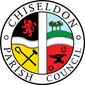 MINUTES of the PLANNING, TRANSPORT DEVELOPMENT AND HIGHWAYS COMMITTEE MEETINGheld on  Thursday 25th Febuary 2021 7.30pm Remote meeting via MS TeamsPresent:  Councillors: Ian Kearsey (Committee Chairman), Chris Rawlings, Matt Harris, Danielle Simpson, Steve Duke, Andy Rogers, Keith Bates. Also Clair Wilkinson (Clerk) Apologies:   Cllr D Rogers due to personal reasons.Cllr Bates proposed that these apologies be accepted. Cllr Duke seconded and all Cllrs were in favour 20/101. Proposal for Cllr D Simpson to join the CommitteeCllr Kearsey proposed that Cllr Simpson join the committee. Cllr Rrawlings seconded and all Cllrs were in favour 20/102. Declarations of Interest.   Cllr A Rogers is a tenant of the Langton Estate so will not be voting on the planning application at Hodson.Public Recess: no public20/103. Approval of minutes from 28th January 2021.   Amend page 2 Draycot Foliat. 6 properties not 7.A proposal to approve these minutes as an accurate reflection of the meeting once the above amendment is made was proposed by Cllr Bates, seconded by Cllr Duke and all Cllrs in favour.20/104. Action points from previous meeting. The Clerk will download an updated version of the on-line New Road survey for Cllr Kearsey to ensure the most up to date information is included.It was noted that community speed watch will return to the parish on 29th March.20/105. PLANNING.  Discussion & vote on application S/HOU/21/0192. 5 New Road. Two storey rear extension.A proposal to reply with no objection was made by Cllr Bates, seconded by Cllr Rawlings and all Cllrs in favour.  20/106. PLANNING.  Discussion & vote on S/LBC/21/0203 Manor House, Chiseldon. Replacement driveway walls.Concerns over the trees on the site. It appears that one would need to be removed and others may suffer root damage. It is believed that the trees have “Tree Protection Orders” on them, but there is no statement in the Heritage document that covers the trees.Would like to see a report from the SBC Tree Officer be included and taken into consideration.A proposal was made by Cllr Kearsey to support the application as long as the SBC Tree Conservation officer was in approval of the plans. Seconded by Cllr Duke and all Cllrs were in favour. 20/107. PLANNING.  Discussion & Vote on S/21/0094. Hodson Lane, Hodson. Change of use from barn to dwelling.There was concern that the proposed plans would alter the structure too far from its original function/purpose.A proposal was made by Cllr Rawlings to object to the application. Seconded by Cllr Duke and the majority of Cllrs were in favour.  Cllr A Rogers did not vote. 20/108. PLANNING. Discussion & Vote on S/HOU/21/0190. Single storey rear extension & velux windows. Move garden wall.  Saracens, Turnball. Chiseldon.The Committee objected to the old stone wall be altered due to the street scene of Turnball being noted in the Chiseldon Conservation document for its old stone walls.The velux window on the rear of the extension should be removed to prevent overlooking of neighbours. The velux windows to the front of the extension are acceptable. There are no objections to the proposal for the extension.A proposal was made by Cllr Duke to support the extension proposal within the application, but object to the removal of the stone wall and the rear velux windows. Seconded by Cllr Rawlings and all Cllrs were in favour.  20/109. HIGHWAYS.  No items20/110. TRANSPORT. No items20/110. Items for the next agendaCllr Rawlings requested a follow up item for the New Road hedge cutting as March would be the last month to cut the hedge before bird nesting season began. Meeting closed at 20.06Next meeting: Thursday 25th March 2021 7.30pm. Remote meeting via MS Teams.ACTION POINTSOwnerMinuteActionClerk20/6020/61Chase contractor for update on quote for Draycot Foliat layby work.  CHASED – NO REPLY YET20/85Arrange for paper survey to be created & delivered. DONE20/77Clerk to also chase Ward Cllrs on hedge cutting on New Road and contact SBC direct to ensure that they advise the landowner of their responsibilities. CHASED AGAIN20/86 & 20/97Download data from Hodson Road SID. Add generic SID discussion to March planning agenda.  NOT YET DONE DUE TO LOCKDOWN.20/93Advise SBC on decision of planning application DONE20/94Advise SBC on decision of committee re land adjacent to Berricot Lane.  DONE20/96Advise resident on decision from this item ref parking at T junction at Manor Rise DONE20/98Schedule final review of New Road survey once paper questionnaires are delivered and returned. WILL SCHEDULE FOR APRIL.OwnerMinuteActionClerk20/6020/61Chase contractor for update on quote for Draycot Foliat layby work.20/77Clerk to also chase Ward Cllrs on hedge cutting on New Road and contact SBC direct to ensure that they advise the landowner of their responsibilities.20/86 & 20/97Download data from Hodson Road SID. Add generic SID discussion to March planning agenda.  20/98Schedule final review of New Road survey once paper questionnaires are delivered and returned.20/104Download most recent New Road survey from Mail Chimp20/105/106/107/108Reply to SBC on planning app decisions.20/110Follow up item on New Road hedges not yet cut.